              แบบฟอร์มการรายงานอุบัติเหตุของห้องปฏิบัติการ 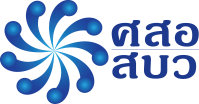 ชื่อ-สกุลของผู้รายงาน........................................................................................โทรศัพท์...............................................................เหตุการณ์/รายละเอียดของเหตุการณ์ ...............................................................................................................................................................................................................................................................................................................................................วันที่เกิดเหตุการณ์   ………....….....................เวลาที่เกิดเหตุการณ์ ...............................................................................................สถานที่เกิดเหตุการณ์ ....................................................................................................................................................................ผลกระทบที่ตามมา การบาดเจ็บ/ ผู้ได้รับผลกระทบ................................................................................................................................................................................................. ความเสียหายของทรัพย์สิน................................................................................................................................................................................................. การจัดการเบื้องต้น.................................................................................................................................................................................................. ..................................................................................................................................................................................................ข้อเสนอแนะในการจัดการขั้นต่อไป/การป้องกันการเกิดอุบัติเหตุและอื่นๆ     ………………………………………………………………………………………………………………………….........................................................................................................                 .................................................                            (ลายเซ็นต์)	                                      (วันที่รายงาน)สำหรับหัวหน้าห้องปฏิบัติการ รับทราบ           การจัดการเหตุการณ์…………………………………………………………………………………………………………………………………………………………………………………..…………………………………………………………………………………………………………………………………………………………………………………..…………………………………………………………………………………………………………………………………………………………………………………..…………………………………………………………………………………………………………………………………………………………………………………..ข้อคิดเห็น…………………………………………………………………………………………………………………………………………………………………………………..…………………………………………………………………………………………………………………………………………………………………………………..  	                                                                                                         ลงชื่อ..................................................                                                                                                              (นางสาวฉันทนา อินทิม)                                                                                                              หัวหน้าห้องปฏิบัติการ                                     วันที่................................................... รับทราบ					 ข้อคิดเห็น..……………………………………………………………….……..............................................................................................................                           ลงชื่อ..................................................                                  (ผศ.ดร. จันทรา ทองคำเภา)                         ผู้อำนวยการหลักสูตร                            วันที่..................................................... รับทราบ       ข้อคิดเห็น………………………………….………..............................................................................................................................................                           ลงชื่อ..................................................                                  (ผศ.ดร. สมพร กมลศิริพิชัยพร)                             ผู้อำนวยการศูนย์                            วันที่.....................................................